 INFORMATION REQUIRED FOR UNIVERSITY WEBSITE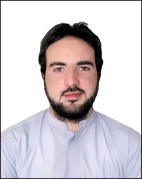 Name ABDULLAH KHANFather NameMOHAMMAD RAZIQGenderMALENationalityPAKISTANDesignationLECTURERAdditional ChargeSCHOLARSHIP FOCAL PERSONHighest QualificationM. Phil (Ph.D in progress)Subject/DisciplineZOOLOGYThesis titleBURROW DENSITY AND HOARDING BEHAVIOR OF INDIAN CRESTED PORCUPINE IN SWATDate of completion1ST JANUARY 2018UniversityPMAS ARID AGIRCULTURE UNIVERSITY RAWALPINDICountryPAKISTANArea of SpecializationWILDLIFE and ENTOMOLOGYJob TypeTeaching BPS18Date of Birth13/3/1991Cell No03325330791Emailabdullahsheikh@bkuc.edu.pkM. Phil Students SupervisedNoPh. D students SupervisedNoTeaching and Research Experience4 years and 3 monthsArea of ExpertiseWildlife, Entomology, Physiology and EndocrinologyCurrent statusFixed pay